  C 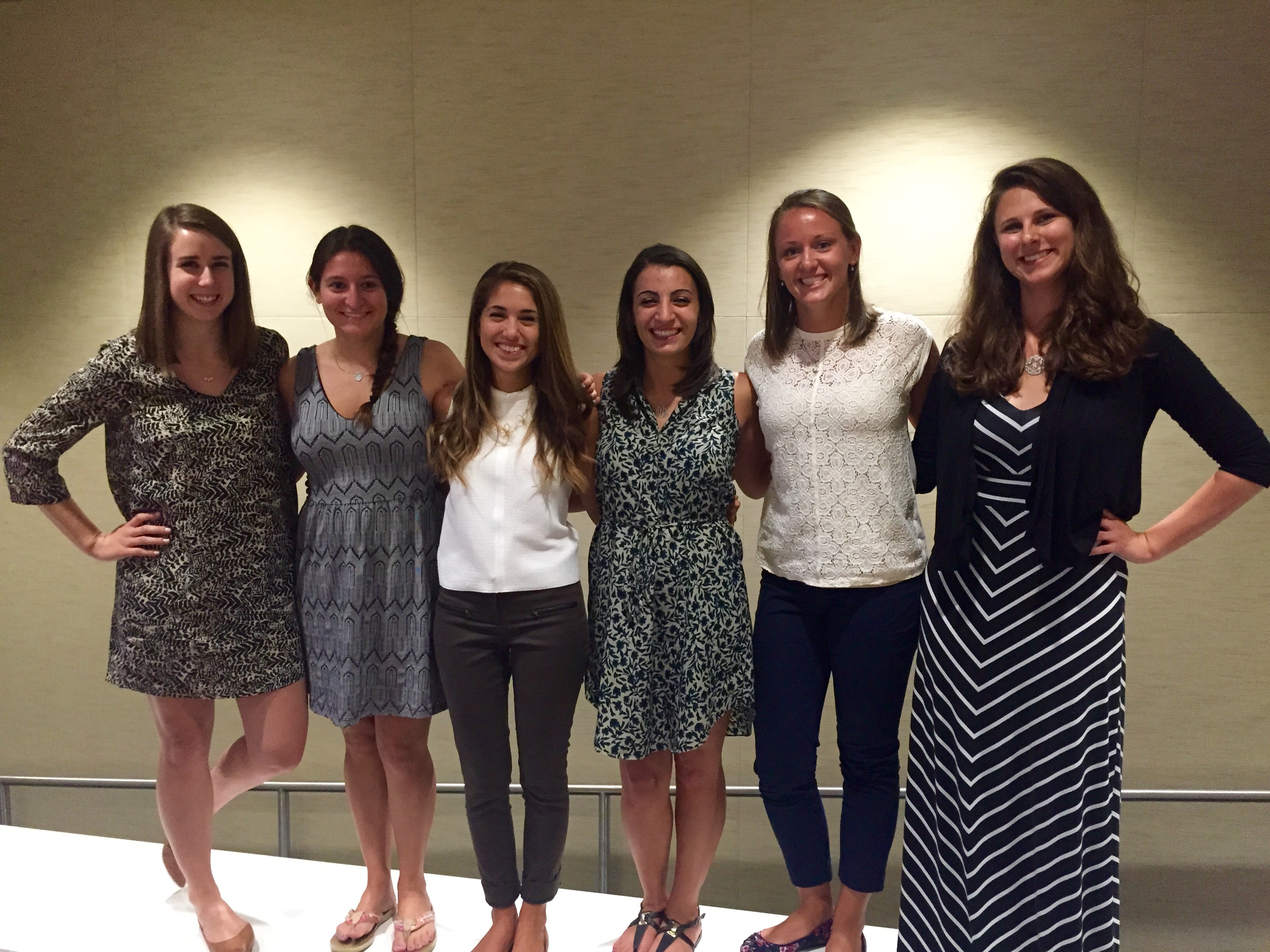 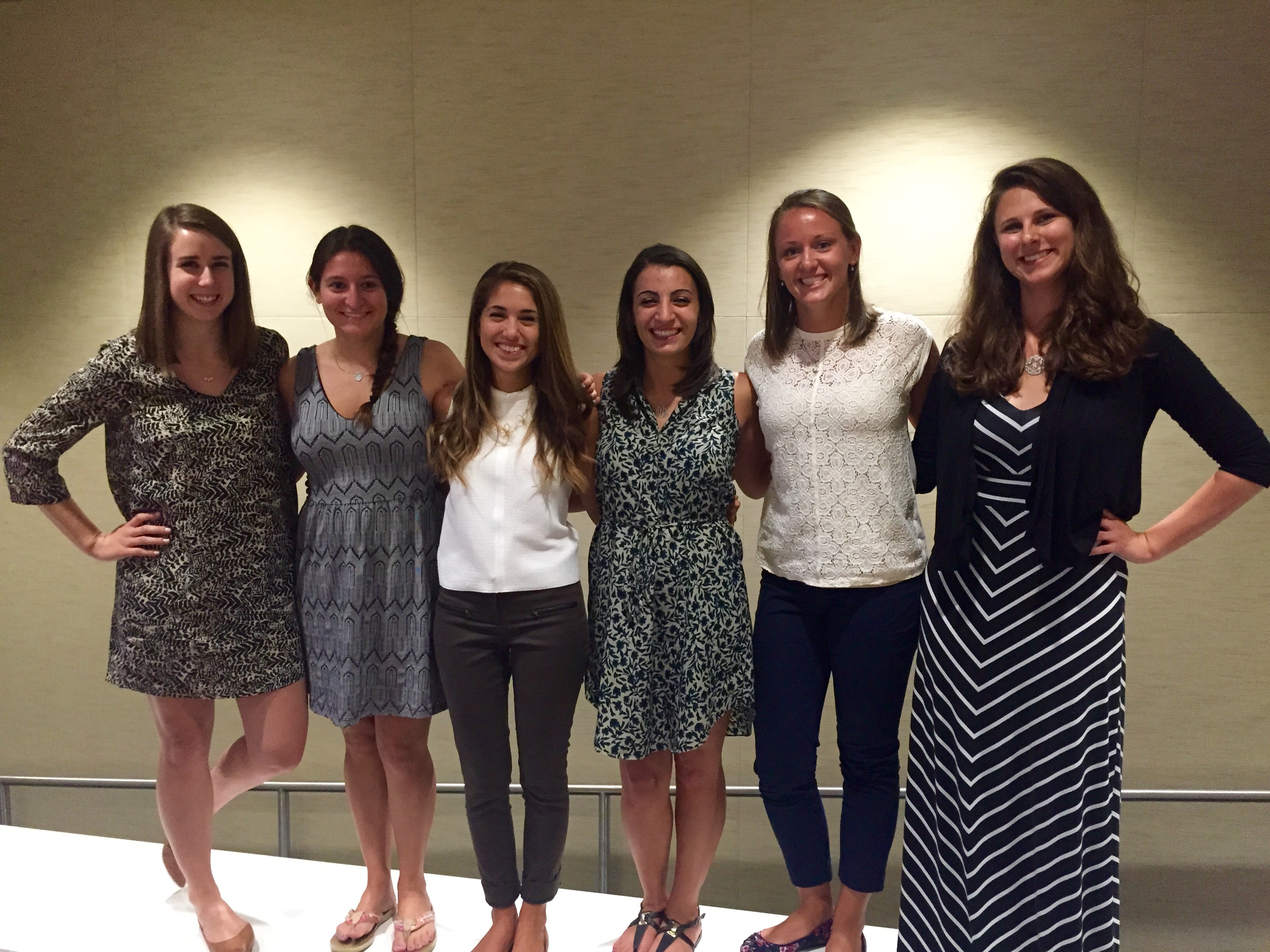 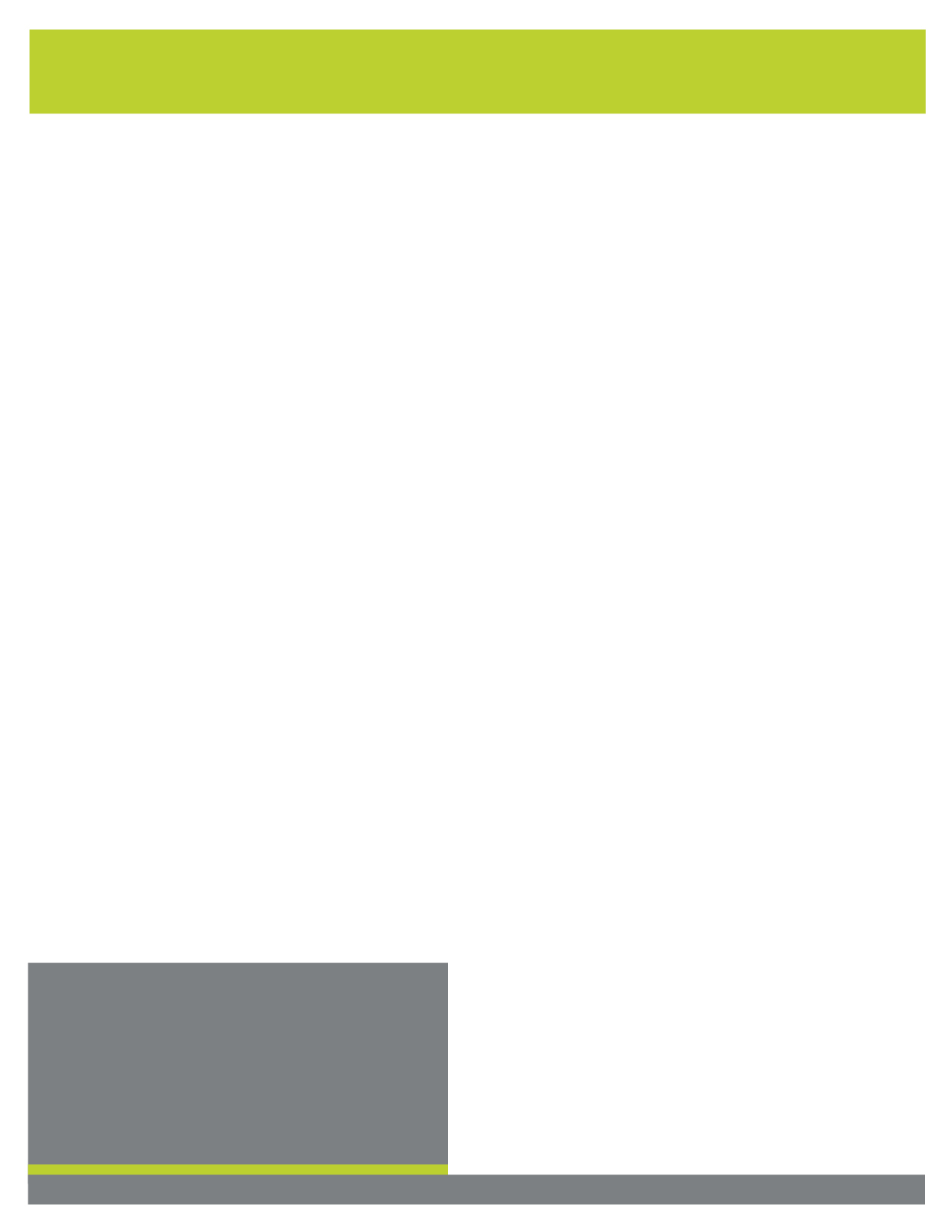 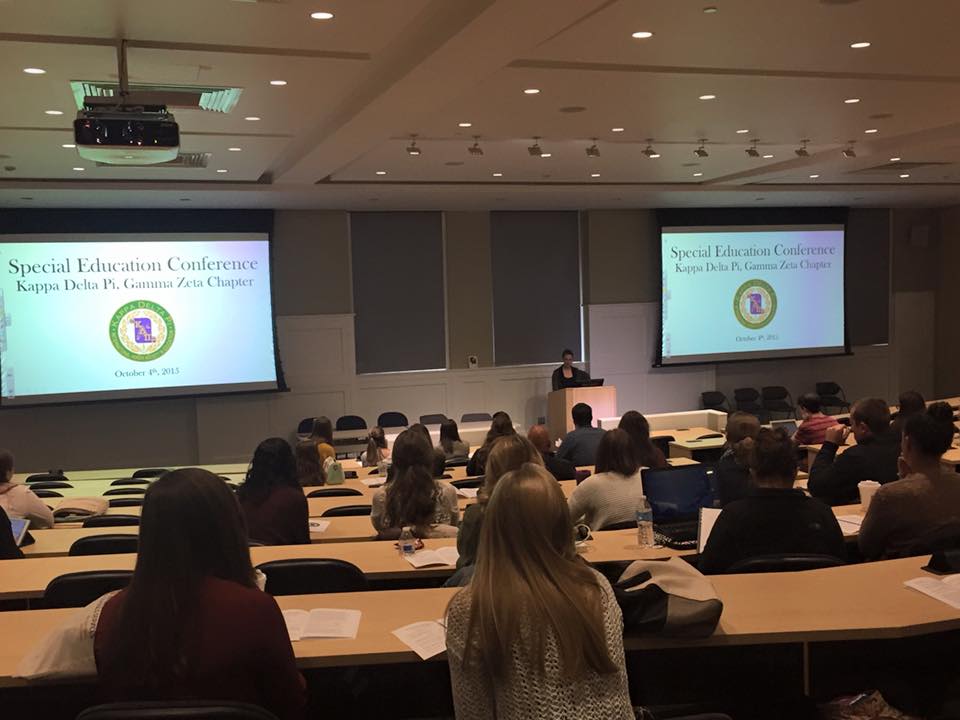 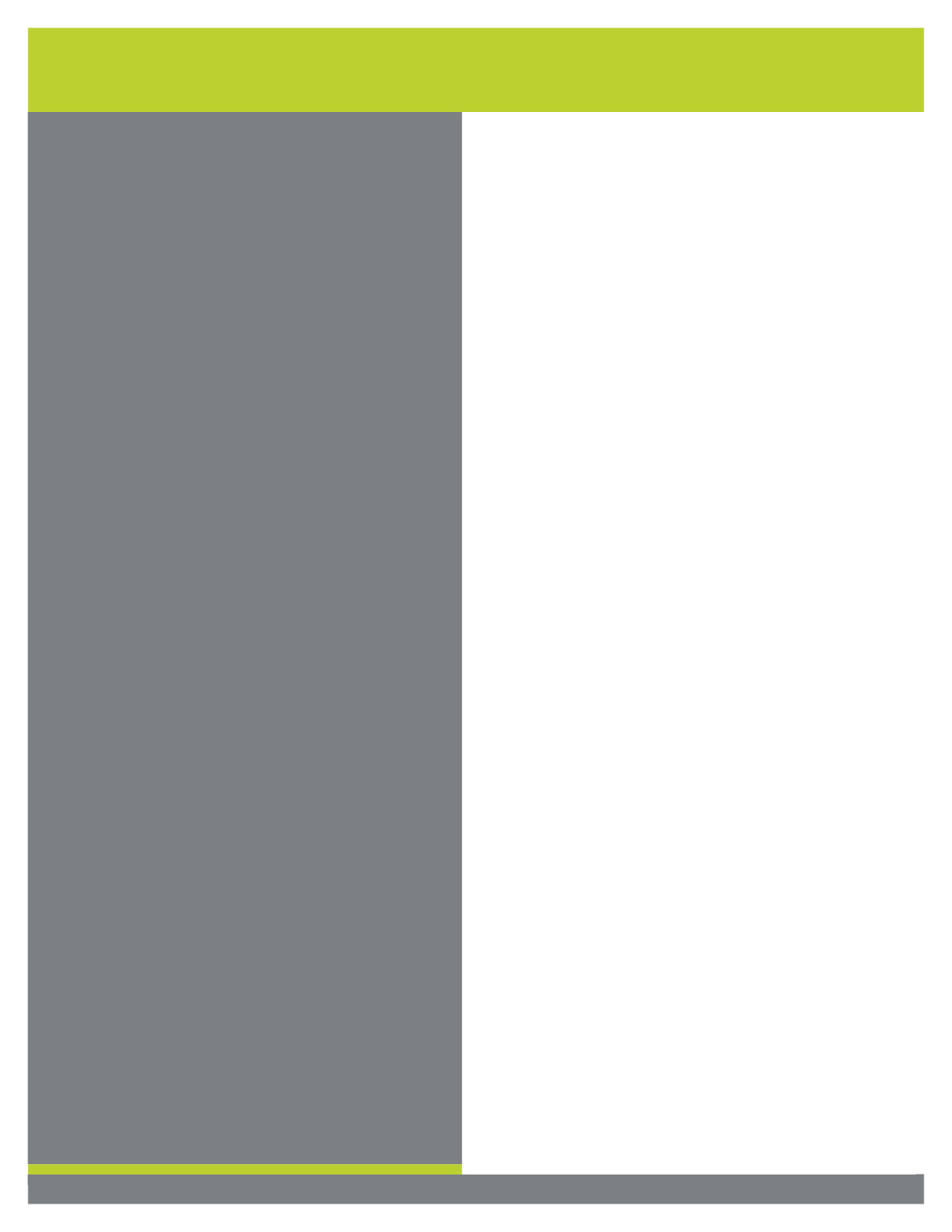 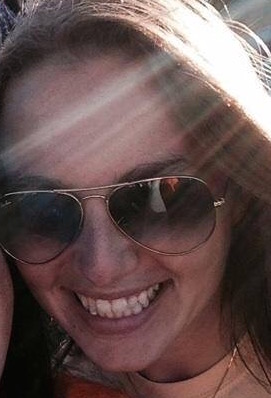 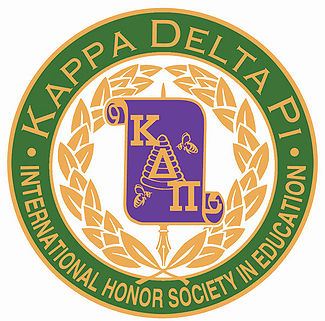 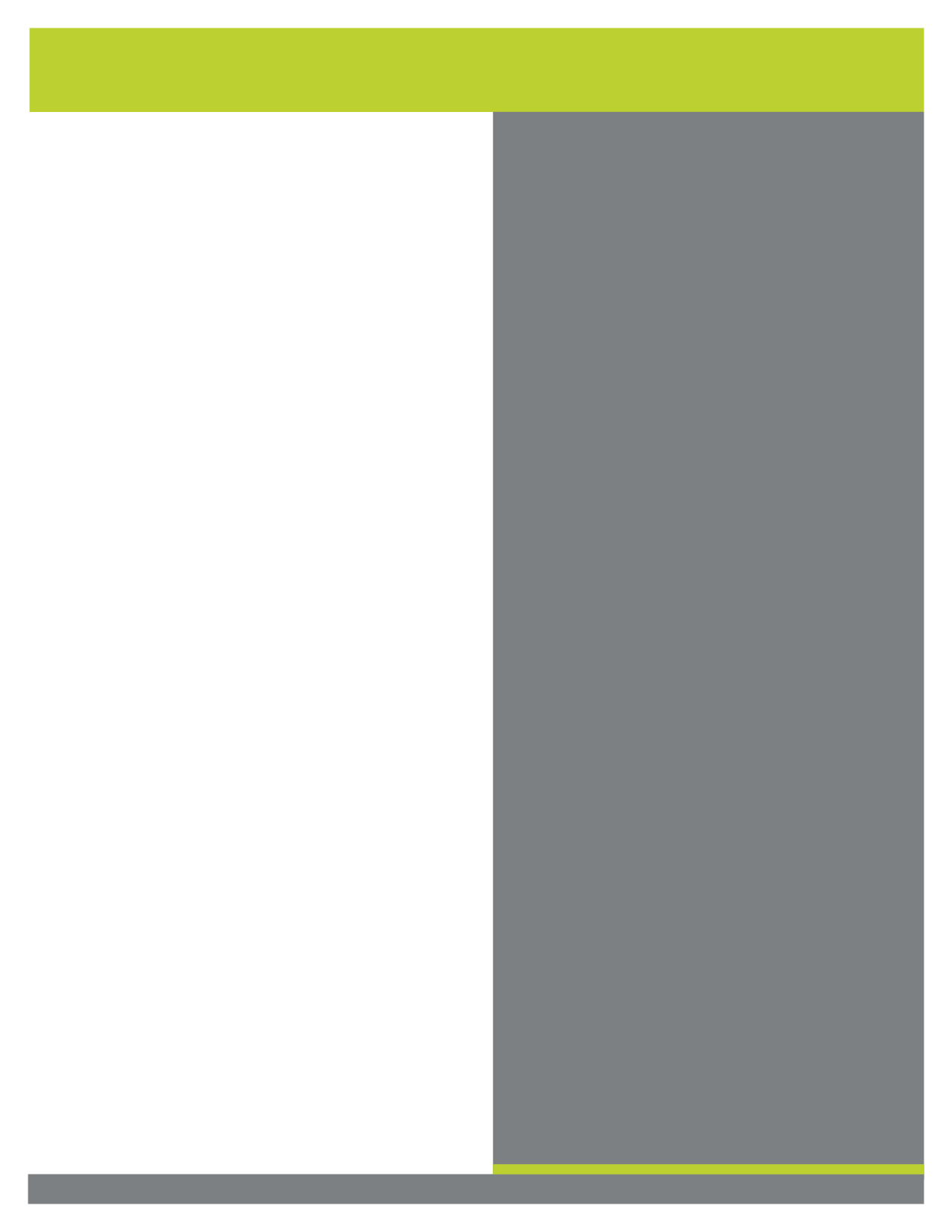 